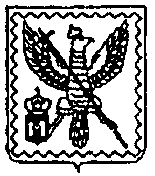 ГОРОДСКАЯ ДУМА МУНИЦИПАЛЬНОГО ОБРАЗОВАНИЯ ГОРОДСКОЕ ПОСЕЛЕНИЕ  «ГОРОД МОСАЛЬСК»РЕШЕНИЕот 07 ноября 2023 года                                                                                                        № 113 В соответствии с частью 3.1-1 статьи 13 Федерального закона «Об общих принципах организации местного самоуправления в Российской Федерации», Уставом муниципального образования городского поселения "Город Мосальск", а также с учетом  результатов публичных слушаний по вопросу: «О преобразовании путем объединения всех поселений, входящих в состав муниципального района «Мосальский район», и наделения вновь образованного муниципального образования статусом муниципального округа» (протокол от 31 октября 2023 года), Городская Дума РЕШИЛА:1. Выразить согласие  муниципального образования городского поселения "Город Мосальск" на преобразование путем объединения всех поселений, входящих в состав муниципального района «Мосальский район», и наделения вновь образованного муниципального образования статусом муниципального округа. 2. Обратиться в Районное Собрание муниципального района «Мосальский район» с предложением внести в Законодательное Собрание Калужской области в порядке законодательной инициативы проект закона Калужской области «О преобразовании  всех поселений, входящих в состав муниципального района «Мосальский район», путем объединения и создания вновь образованного муниципального образования с наделением его статусом муниципального  округа и внесении изменений в отдельные законы Калужской области». 3. Направить настоящее решение в адрес Районного Собрания муниципального района «Мосальский район».4. Настоящее решение вступает в силу со дня официального опубликования. Глава муниципального образованиягородского поселения "Город Мосальск"				     Н.А. БатовскаяО выражении согласия на преобразование путем объединения всех поселений, входящих в состав муниципального района «Мосальский район»,  и наделения вновь образованного муниципального образования статусом муниципального округа